Name/Nombre _________________Count and Trace Number 6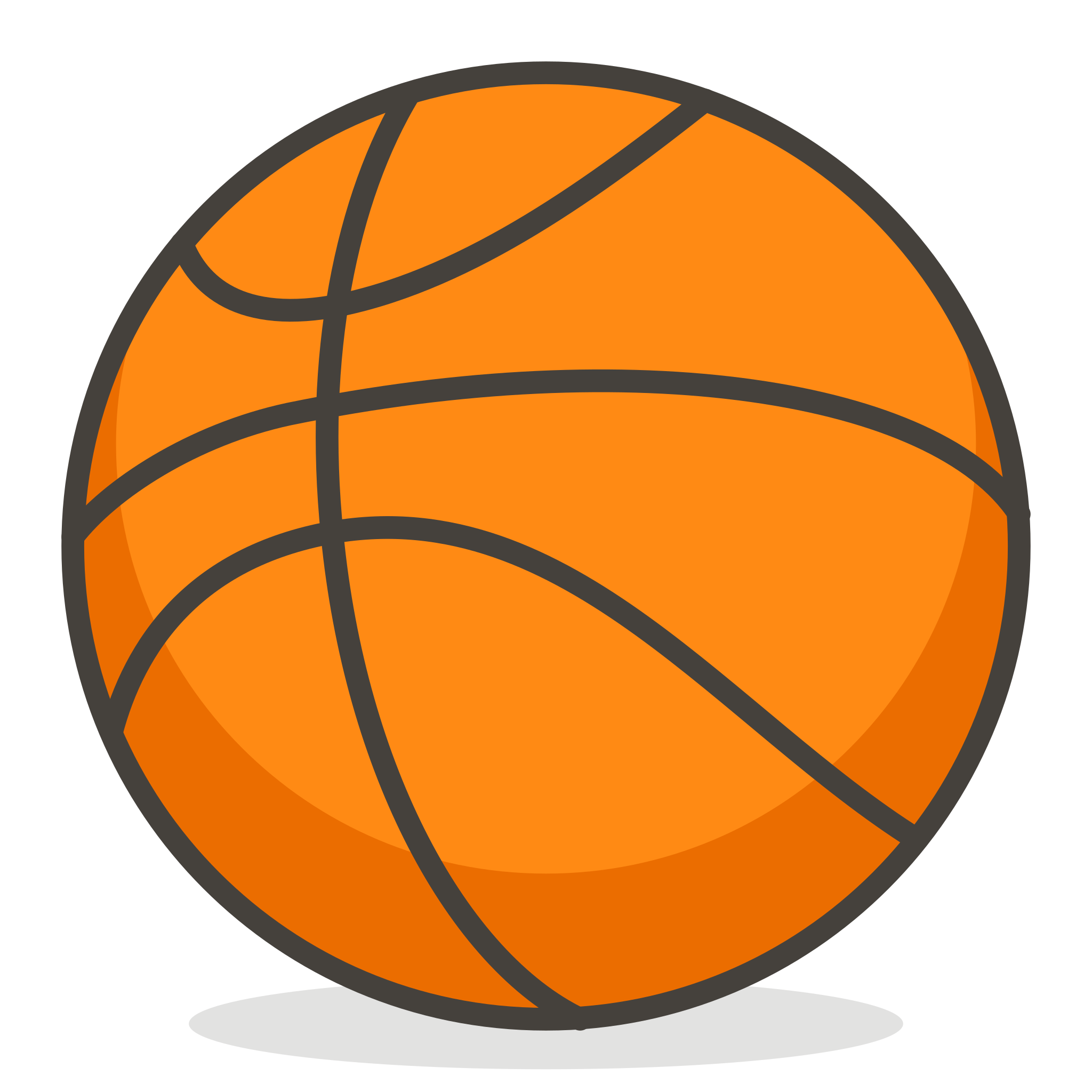 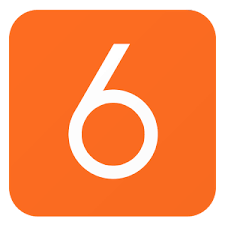 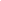 Color:Count: 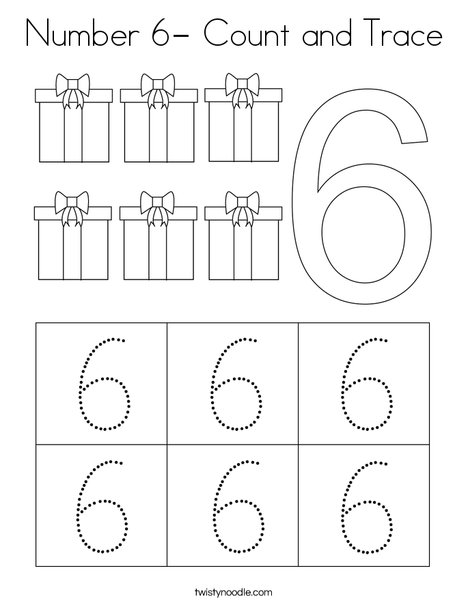 